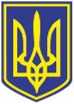 УкраїнаВИКОНАВЧИЙ КОМІТЕТЧОРНОМОРСЬКОЇ МІСЬКОЇ РАДИОдеського району Одеської областіР І Ш Е Н Н Я       05.10.2023                                                               270Про    затвердження    висновку  щододоцільності позбавлення батьківських правВідповідно до статті 52, частини 6 статті 59 Закону України «Про місцеве самоврядування в Україні», Сімейного кодексу України, законів України «Про органи і служби у справах дітей та спеціальні установи для дітей», постанови Кабінету Міністрів України від 24 вересня 2008 року № 866 «Питання діяльності органів опіки та піклування, пов’язаної із захистом прав дитини», відповідно до ухвали Іллічівського міського суду Одеської області від 27 липня 2023 року по справі № ---------, та враховуючи пропозиції комісії з питань захисту прав дитини при виконавчому комітеті Чорноморської міської ради Одеського району Одеської області від 27 вересня 2023 року (протокол № 10),               виконавчий комітет Чорноморської міської ради Одеського району Одеської області вирішив:        1. Затвердити висновок про доцільність позбавлення батьківських прав щодо малолітнього ----------------------, -------------- року народження (додається).        2.  Доручити службі у справах дітей Чорноморської міської ради Одеського району Одеської області (Лілія Гудкова) виступати представником органу опіки та піклування у засіданнях суду по даній справі.Міський голова								Василь ГУЛЯЄВ